Please enter your name hereASSESSMENT QUESTIONNAIREA. GOVERNANCE AND ORGANISATIONWhere is your organization established?What are the names and locations of your active plantation sites?How many paid workers does your organization employ?How many volunteers does your organization employ?Does your organization have a written mission statement which includes: An explicit commitment to social impactAn explicit commitment to environmental impact Do not have a written mission statementDoes your organization have a Board of Directors or other governing body which reviews your organization’s performance at least annually?Yes NoWe don’t have (yet) a Board of Directors or similar governing bodyPlease describe how your organization solicits feedback from its external stakeholders [excluding employees and investors] regarding its performance? Select all that apply.Annual meetingOnline option to provide/report concerns or feedback Third party or anonymous surveys about performance Other [please describe	]No formal engagementAre there key performance indicators [KPIs] or metrics that your organization tracks to determine if you are meeting your objectives?We measure KPIs/metrics or outputs that we have identified and defined in order to determine if we are achieving our objectivesWe measure outcomes over time [examples: 3rd party impact assessments, progress out of poverty indexing, beneficiary outcome surveys, etc.]We don’t track key performance indicatorsDoes your organization produce an annual external report detailing its mission related performance? If yes, which of the following apply?Clear statements of your mission, its goals and the change you seek Clear description of your mission related activitiesQuantifiable targets (KPI’s) related to your missionQuantifiable results (KPI’s) from your mission, e.g. lbs of carbon offset. Consistent variables of measurement which allow comparisons to previous years Third party validation of any part of your mission related annual reportDo not produce an external mission related reportIs your organization audited annually by an external party? Yes by  	NoAre you certified by any specific quality system? Yes by  	NoDo you provide training to your employees and/or volunteers? Yes, we provide training to our employees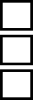 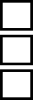 Yes, we provide training to our volunteersNo, we don’t (yet) provide training to our workersPLANTATION AND TREESHow many years is your organization active in tree planting? Less than 3 years+3-1010+Do you keep an inventory of the trees and species you plant? YesNoIs this information available to sponsors and donors? YesNoDo you track the following data regarding planted trees? Where the trees are locatedThe date the trees were planted Which farmer owns the trees None of the aboveIs this information available to sponsors and donors? YesNoDo you keep track of the planting dates and location? YesNoIs this information available to sponsors and donors? YesNoDo farmers own the trees and / or the land the trees are planted on? The farmers own the treesThe farmers do not own the trees The farmers own the landThe farmers do not own the landWhich model of tree planting does your organization follow? ReforestationAfforestationAssisted natural regeneration Other …………………..ACCOMPLISHMENTS: SOCIAL AND ENVIRONMENTALHow many trees did you plant in total since you started your organization?How many trees did you plant in the past 12 months?How many trees do you expect to plant in the coming 12 months?Could you give us an estimate how many families benefited from your organization and help since you started your organization?Could you give us an estimate how many tonnes CO² were captured since you started your organization?This was the last question of this assessment. Thank you for your participation.